Paso 2 - Herramientas para participantes (Opcional)Salir a la calle y entrevistar a potenciales beneficiarios/as / clientes para validar vuestras hipótesis en situaciones realesPLANTILLA DE ENTREVISTA Os proponemos esta plantilla porque pensamos que las entrevistas sean unas actividades de aprendizaje activo que hace que el equipo salga del aula para enfrentarse a las personas en su entorno real. Sugerimos que  entrevistéis al menos a 5 potenciales beneficiarios o clientes: hablad con ellos de la idea del proyecto, captad sus ideas y visiones. Comprobaréis como a menudo las hipotésis iniciales sobre los problemas y las situaciones difieren de la realidad!Esta plantilla os permitirá pararos a pensar sobre cómo formular las preguntas en las entrevistas: es aconsejable trabajar en pequeños grupos, entregando una plantilla impresa a cada grupo para que sugieran posibles preguntas. Luego podéis mantener una discusión con el gran grupo para seleccionar las 5- 8 preguntas que consideréis que son las más relevantes.Estáis listos? !Es hora de salir a la calle y hablar con la personas!Atención: os recomendamos tomar notas de las respuestas a las preguntas al final de las entrevistas (no durante las mismas) para registrar los principales puntos.Si tenéis dudas sobre como cumplimentar la plantilla, siempre podéis revisar el ejemplo de Music Coop!PLANTILLA DE ENTREVISTA Nombre:.........................................................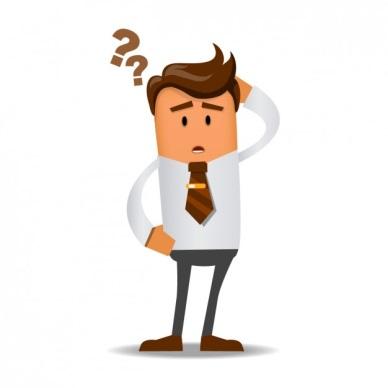 Hombre/Mujer……………..     Edad:..................Trabajo………………………………………………………..Donde vive:.....................................................Otros::.............................................................El propósito de nuestro proyecto:.............................................................................................................................................................................................................................................................................................................................................PLANTILLA DE ENTREVISTA EJEMPLO  MUSIC COOPNombre: AnaMujer     Edad: 15 añosTrabajo: estudianteDonde vive: SevillaOtros: toca la guitarraEl propósito del proyecto: queremos crear un espacio en el colegio para juntarnos y tocar música por las tardes, organizado y gestionado de forma cooperativa, porqué pensamos que para los/as jóvenes que tocan música es difícil encontrar un espacio barato, disponible y bien equipado donde juntarse. Para saber si nuestras hipótesis son ciertas, vamos a entrevistar a posibles beneficiarios/ clientes / colaboradores de nuestro proyecto.PreguntasPreguntasObjetivos de la pregunta¿QUÉ QUEREMOS SABER?Formulación de la pregunta¿CÓMO LO VAMOS A PREGUNTAR?PreguntasPreguntasObjetivos de la pregunta¿QUÉ QUEREMOS SABER?Formulación de la pregunta¿CÓMO LO VAMOS A PREGUNTAR?Queremos saber si Ana tiene dificultad para juntarse con sus amigos para tocar música.Ana, ¿tienes un espacio donde juntarte con tus amigos/as para tocar música? ¿es fácil acceder a este espacio? ¿cómo conseguís juntaros ahora? Cuáles son los principales obstáculos o dificultades asociados a  la situación actual¿Cuáles son las 3 cosas que menos te gustan de la forma en la que actualmente os juntáis  para tocar vuestra música?Sus emociones y respuestas respecto a los obstáculos y dificultades.¿Cuáles son las consecuencias de estos obstáculos?¿Cómo te sientes acerca de ellas?Los aspectos que por encima de todos le gustaría mejorar o cambiar.¿Cómo cambiarías las cosas si tuvieras una varita mágica?